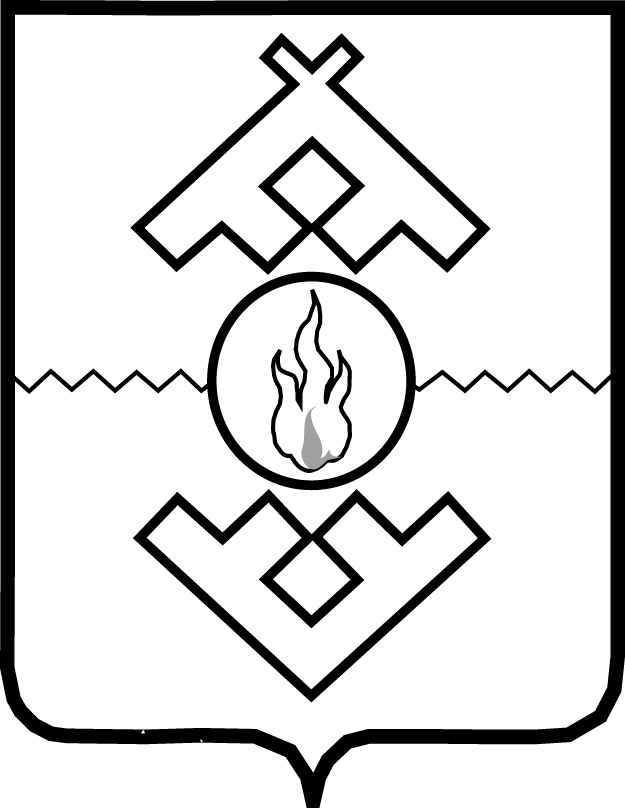 Администрация Ненецкого автономного округаПОСТАНОВЛЕНИЕот                      2017 г. №        -пг. Нарьян-МарО внесении изменений в постановление Администрации Ненецкого автономного округа от 16.12.2013 № 462-пВ соответствии со статьей 31 закона Ненецкого автономного округа  от 03.02.2006 № 673-оз «О нормативных правовых актах Ненецкого автономного округа» Администрация Ненецкого автономного округа ПОСТАНОВЛЯЕТ:1. Утвердить изменения в постановление Администрации Ненецкого автономного округа от 16.12.2013 № 462-п «Об утверждении регламента комплексного сопровождения инвестиционных проектов, реализуемых или планируемых к реализации в Ненецком автономном округе, по принципу «одного окна» (в редакции постановления Администрации Ненецкого автономного округа от 08.07.2016 № 220-п) согласно Приложению.2. Настоящее постановление вступает в силу со дня его официального опубликования.ГубернаторНенецкого автономного округа                                                           И.В. Кошин